Anexar: Certificado de la empresa o persona natural como fumigadores, Ficha técnica de los productos utilizados, carnet de manipulación de plaguicidas y demás documentos que sean necesarios para el procedimiento.Firma							FirmaNOMBRE						NOMBRECargo (responsable de la actividad)			Coordinador de Gestión DocumentalInstructivo de diligenciamiento Lugar: Indicar la sede en la que se realiza el procedimientoFecha: Registrar la fecha en la que realiza la actividad en el siguiente orden: Día, Mes y Año. Ej. 27/07/2021Espacio intervenido: Indicar el nombre de los archivos intervenidos.Agente empleado: Indicar por cada procedimiento los productos y las concentraciones utilizadas.Dosis / Concentración: Indicar la concentración utilizada del producto, especificando las unidades de medida en gramos o volumen del soluto y los gramos o volumen del solvente, por ejemplo: g/L, mg/g, mg/ml.Técnica utilizada: Indicar por cada procedimiento la técnica utilizada, por ejemplo: nebulización, aspersión, termonebulización, etc.Frecuencia: Indicar las veces que se realizó el procedimiento.Encargado: Anotar el nombre y apellido de la persona perteneciente al IDEAM que está a cargo de hacer el acompañamiento del procedimiento.Persona Natural o Jurídica que realiza la actividad: Nombre y apellido o nombre de la persona jurídica que realiza los procedimientos de saneamiento ambiental.Verificó: Nombre y apellido de la persona a cargo que verifica el cumplimiento de las actividades desarrolladas.Observaciones: Indicar las observaciones que se desplegaron de las actividades realizadas y recomendaciones dadas por el proveedor del servicio. Cuando se desarrolle desinfección puntual o masiva especificar en este campo el fondo o serie que se está interviniendo.HISTORIAL DE CAMBIOS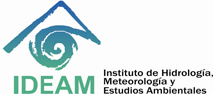 FORMATO ACTIVIDADES SANEAMIENTO AMBIENTAL EN ÁREAS DE ARCHIVOFORMATO ACTIVIDADES SANEAMIENTO AMBIENTAL EN ÁREAS DE ARCHIVOFORMATO ACTIVIDADES SANEAMIENTO AMBIENTAL EN ÁREAS DE ARCHIVOCódigo: A-GD-F020Código: A-GD-F020FORMATO ACTIVIDADES SANEAMIENTO AMBIENTAL EN ÁREAS DE ARCHIVOFORMATO ACTIVIDADES SANEAMIENTO AMBIENTAL EN ÁREAS DE ARCHIVOFORMATO ACTIVIDADES SANEAMIENTO AMBIENTAL EN ÁREAS DE ARCHIVOVersión: 02Versión: 02FORMATO ACTIVIDADES SANEAMIENTO AMBIENTAL EN ÁREAS DE ARCHIVOFORMATO ACTIVIDADES SANEAMIENTO AMBIENTAL EN ÁREAS DE ARCHIVOFORMATO ACTIVIDADES SANEAMIENTO AMBIENTAL EN ÁREAS DE ARCHIVOFecha: 24/08/2021Fecha: 24/08/2021FORMATO ACTIVIDADES SANEAMIENTO AMBIENTAL EN ÁREAS DE ARCHIVOFORMATO ACTIVIDADES SANEAMIENTO AMBIENTAL EN ÁREAS DE ARCHIVOFORMATO ACTIVIDADES SANEAMIENTO AMBIENTAL EN ÁREAS DE ARCHIVOPágina: 1 de 2Página: 1 de 2Lugar:Lugar:Lugar:Lugar:Lugar:Lugar:Lugar:Fecha:Fecha:Fecha:ACTIVIDAD DESINFECCIÓNDESINFECCIÓNCONTROL DE INSECTOS CONTROL DE ROEDORES CONTROL DE ROEDORES LIMPIEZA DE DOCUMENTOSEspacio intervenidoAgente empleadoDosis / ConcentraciónTécnica utilizadaFrecuencia EncargadoPersona natural o jurídica que realiza la actividadVerificóObservaciones A-GD-I007 Instructivo para el saneamiento ambiental, limpieza y desinfección de áreas y documentos de archivo.  A-GD-I007 Instructivo para el saneamiento ambiental, limpieza y desinfección de áreas y documentos de archivo.  A-GD-I007 Instructivo para el saneamiento ambiental, limpieza y desinfección de áreas y documentos de archivo.  A-GD-I007 Instructivo para el saneamiento ambiental, limpieza y desinfección de áreas y documentos de archivo.  A-GD-I007 Instructivo para el saneamiento ambiental, limpieza y desinfección de áreas y documentos de archivo.  A-GD-I007 Instructivo para el saneamiento ambiental, limpieza y desinfección de áreas y documentos de archivo.  A-GD-I007 Instructivo para el saneamiento ambiental, limpieza y desinfección de áreas y documentos de archivo.  VERSIÓNFECHADESCRIPCIÓN0224/08/2021Creación del documentoELABORÓ:Natali Ramírez RodríguezProfesional UniversitarioGrupo de Gestión Documental y Centro de DocumentaciónREVISÓ:Hernán Parada AriasCoord. Grupo de Gestión Documental y Centro de DocumentaciónAPROBÓ:Adriana Portillo TrujilloSecretaria GeneralAPROBÓ:Adriana Portillo TrujilloSecretaria General